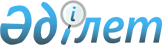 О создании pоссийско-казахстанского предприятия по изготовлению газового оборудованияРаспоряжение Премьер-министра Республики Казахстан от 7 апреля 1995 г. N 127-p



          В связи с необходимостью эффективного использования
теплоэнергетических ресурсов, применения современного оборудования,
обеспечивающего безопасность и надежную эксплуатацию газового
хозяйства в республике:




          1. Согласиться с предложением государственной комиссии
Республики Казахстан по чрезвычайным ситуациям и акционерного
общества открытого типа "Сигнал" Российской Федерации о
необходимости создания совместного российско-казахстанского
предприятия по изготовлению и сервисному техническому обслуживанию
приборов безопасности, газорегулирующей аппаратуры и других изделий,
обеспечивающих надежную и безаварийную работу газового хозяйства в
случаях нарушения режимов давления газа и возникновения аварийных
ситуаций, с поставкой этой продукции предприятиям, организациям и
населению для оснащения систем, находящихся в эксплуатации, и
установки на вновь вводимых в эксплуатацию объектах.




          2. Главам областных и Алматинской городской администраций,
заинтересованным министерствам и ведомствам:




          в срок до июня 1995 года определить потребность в приборах
безопасности, газорегулирующей аппаратуре и других изделиях, имея в
виду первоочередную установку указанного оборудования на
эксплуатируемых газовых сетях жилого фонда и на объектах социальной
и производственной сферы, а также на вновь сооружаемых системах
газоснабжения;




          при строительстве новых и реконструкции существующих газовых
сетей применять газораспределительные установки и шкафы с горячим
резервированием, обеспечивающие повышенную надежность газоснабжения;




          обеспечить начиная с III квартала 1995 года поэтапное
обязательное применение приборов, гарантирующих отключение
поступающего газа в жилые дома и на промышленные объекты в случае
нарушения режимов давления и при других аварийных ситуациях, на всех
эксплуатируемых и вновь возводимых объектах;




     проводить среди населения и коммунальных служб разъяснительную
работу о необходимости использования приборов безопасности в
существующем жилом фонде, социальной и производственной сферах.
     3. Контроль за ходом выполнения настоящего распоряжения
возложить на Государственную комиссию Республики Казахстан по
чрезвычайным ситуациям.

         Первый заместитель
          Премьер-министра 

      
      


					© 2012. РГП на ПХВ «Институт законодательства и правовой информации Республики Казахстан» Министерства юстиции Республики Казахстан
				